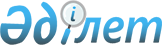 Қазақстан Республикасы Үкiметiнiң кейбiр шешiмдерiнің күшi жойылды деп тану туралыҚазақстан Республикасы Үкiметiнiң 2003 жылғы 31 шілдедегі N 765 қаулысы      Қазақстан Республикасының Үкiметi қаулы етеді: 

      1. Мыналардың күшi жойылды деп танылсын: 

      1) "Тасымалдаушының жолаушылар алдындағы азаматтық жауапкершiлігiн мiндеттi сақтандыру туралы" Қазақстан Республикасы Үкiметiнің 1996 жылғы 14 қазандағы N 1257 қаулысы  (Қазақстан Республикасының ПҮКЖ-ы, 1996 ж., N 41, 391-құжат); 

      2) "Автокөлiк құралдары иелерiнің азаматтық-құқықтық жауапкершiлiгiн міндеттi сақтандыру туралы" Қазақстан Республикасы Үкiметiнің 1996 жылғы 31 қазандағы N 1319 қаулысы  (Қазақстан Республикасының ПҮКЖ-ы, 1996 ж., N 43, 415-құжат); 

      3) "Жекеше нотариустардың азаматтық-құқықтық жауапкершiлiгiн мiндеттi сақтандыру туралы" Қазақстан Республикасы Үкiметiнің 1998 жылғы 29 шілдедегi N 718 қаулысы  (Қазақстан Республикасының ПҮКЖ-ы, 1998 ж., N 25, 216-құжат). 

      2. Осы қаулы қол қойылған күнiнен бастап күшiне енедi.       Қазақстан Республикасының 

      Премьер-Министрі 
					© 2012. Қазақстан Республикасы Әділет министрлігінің «Қазақстан Республикасының Заңнама және құқықтық ақпарат институты» ШЖҚ РМК
				